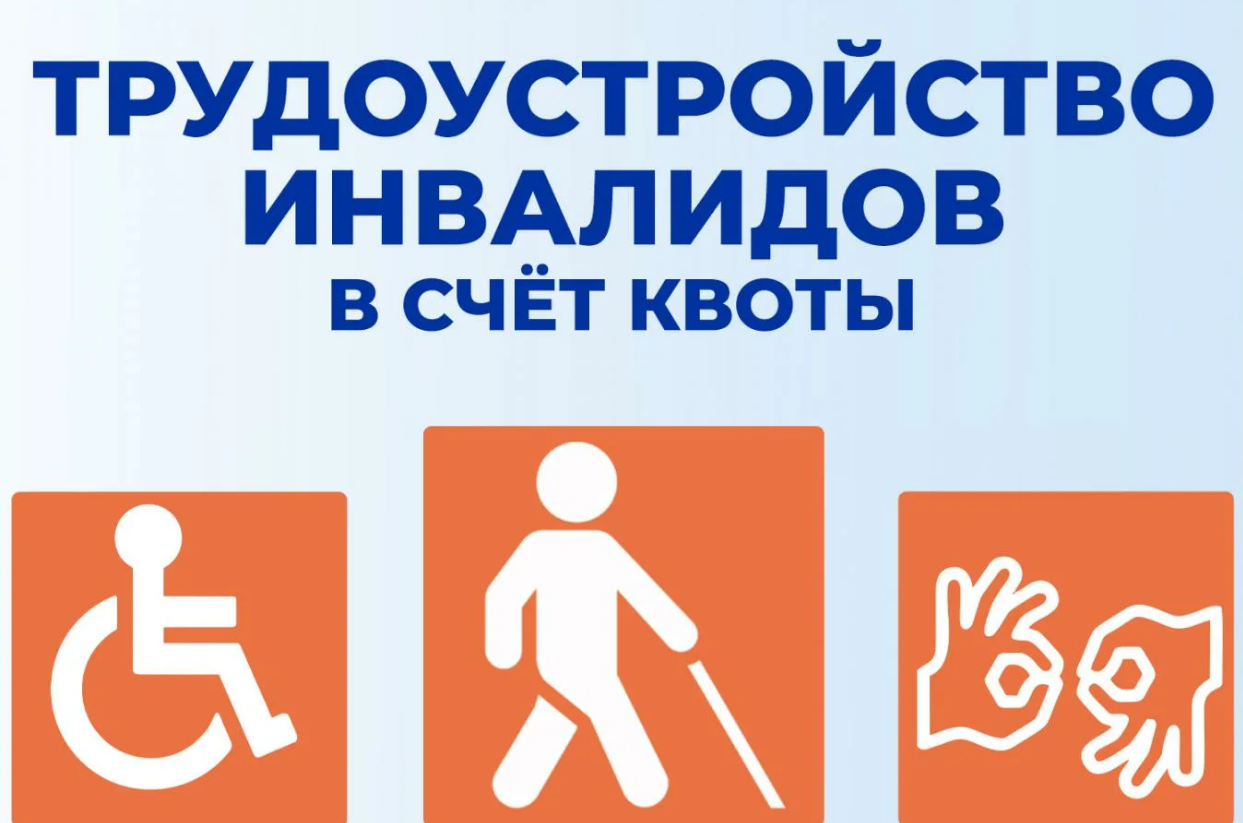 Расчет квоты для инвалидов в 2024 году	 Работодатель обязан рассчитывать новую индивидуальную квоту ежегодно не позднее 1 февраля. 	В расчет принимается численность сотрудников за IV квартал предыдущего года. 		Если итог расчета оказался неполным числом, необходимо произвести округление в меньшую сторону до целого числа. 	Если предприятие присутствует в нескольких регионах, расчет квоты производится по каждому региону отдельно. Необходимо рассчитать квоты отдельно для головного подразделения и отдельно для регионального филиала. 	В расчете квоты не принимаются во внимание сотрудники, работающие во вредных и(или)опасных условиях. Условия труда должны подтверждаться заключением СОУТ. 	Соблюдение квоты необходимо контролировать в течение всего года. Если на предприятии уменьшился показатель среднесписочной численности, численность работающих инвалидов можно уменьшить с начала следующего месяца.